2M IP固定型フラットドームカメラFIN-B4002DP-H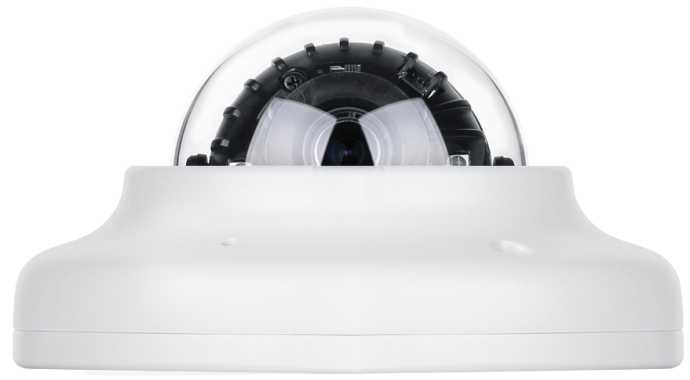 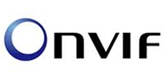 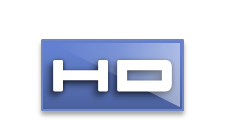 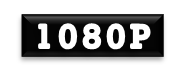 寸法 (単位 : mm)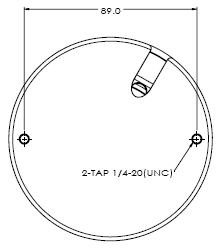 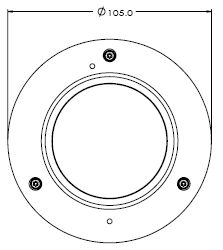 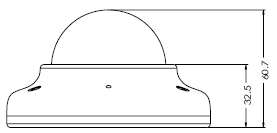 特長リアルタイム高精細ドームカメラ最先端の映像圧縮エンジンにより、1080pのリアルタイムHD映像ストリームを、録画およびモニタリングのため送信することができます。マルチコーデック・同時マルチストリーミングデュアルH/Wコーデックは異なる用途に対して、複数のストリームを異なる設定で送信することを可能にします。これにより、H.264による遠隔ビデオ監視と同時に、高画質のMJPEG を NVR に送信することができます。ICRによるデイ＆ナイト機能より良い色再現性のためにデイモードで動作しているときは光学フィルタで赤外線をカットして撮影します。逆に、低照度環境では自動的に赤外線（IR）カットフィルタを外します。PoE内蔵されたパワー・オーバー・イーサネット(PoE,  IEEE 802.3af)により簡単・安価な機器の設置が可能です。PoEは停電時のバックアップ電源を供給するUPS（無停電電源）を利用できるので、より安全な設置ができます。全天候型設計IP66適合の設計により、雨・雪・嵐といった厳しい天候下でも機能します。防水ケーブル防水設計のケーブルは高い信頼性をもたらします。悪天候条件により不具合を起こすことはありません。機器仕様カメラカメラ撮像デバイス1/2.7“ 2.0M CMOS総画素数1920(H)X1080(V)有効画素数約200万画素アスペクト比HD: 16:9   SD: 4:3焦点距離3.6mm,  F2.0水平画角 87° 最低照度カラー : 0.25Lux @ F2.0, 30IRE白黒: 0.00Lux @ IR LED オンデイ＆ナイトオート／デイ／ナイト(ICR)IR LEDIR LED 2個フォーカスマニュアルシャッタースピード1/30sec ~ 1/60000sec1/25sec ~ 1/60000secDSSX2~X8AGC 最大 41dBホワイトバランスオート／屋内／屋外／マニュアル一般一般カメラ姿勢 3軸（パン／チルト／回転）電源DC 12V 最大 2.9WPOE IEEE 802.3af 最大 3.5W認証FCC, CE, IP66, ROHS ハウジング全天候型/耐破壊構造,防水ケーブル材質アルミダイカスト寸法正味 (Ø x H) 105 x 60.7重量350g 動作温度 -10°C ~ 50°CネットワークネットワークネットワークOS OS FreeRTOS 映像圧縮 映像圧縮 H.264/MJPEG 映像ストリーミング映像ストリーミングマルチストリーミング CBR/VBR（フレームレートと帯域幅を制御可能）解像度解像度H.264/MJPEG: 1080P/720p/D1/VGA/CIF/QVGA/QCIFフレームレートフレームレート最大 30 /25  fps (1080P/720p/D1/VGA/CIF/QVGA/QCIF)最大クライアント数最大クライアント数4サポートプロトコル IPv4 ONVIF, TCP/IP, UDP/IP, RTP(UDP/TCP), RTSP, NTP, DNS, DDNS, DHCP, FTP, SMTP, ICMP サポートプロトコル IPv6 TCP/IP, HTTP, HTTPS, DHCP サポートプロトコル DDNS 対応公開DDNSサービス:www.dyndns.com, www.no-ip.com サポートプロトコル セキュリティ HTTPS(SSL), ダイジェスト認証 (ID/PW)対応OS対応OSWindows 7, Vista, XP , 2000 対応ウェブブラウザ対応ウェブブラウザChrome, Explorer, FireFox